Календарь2014 -2015 учебный год«Духовно – нравственное развитие, воспитание личности обучающихся во взаимодействии формального и неформального образования»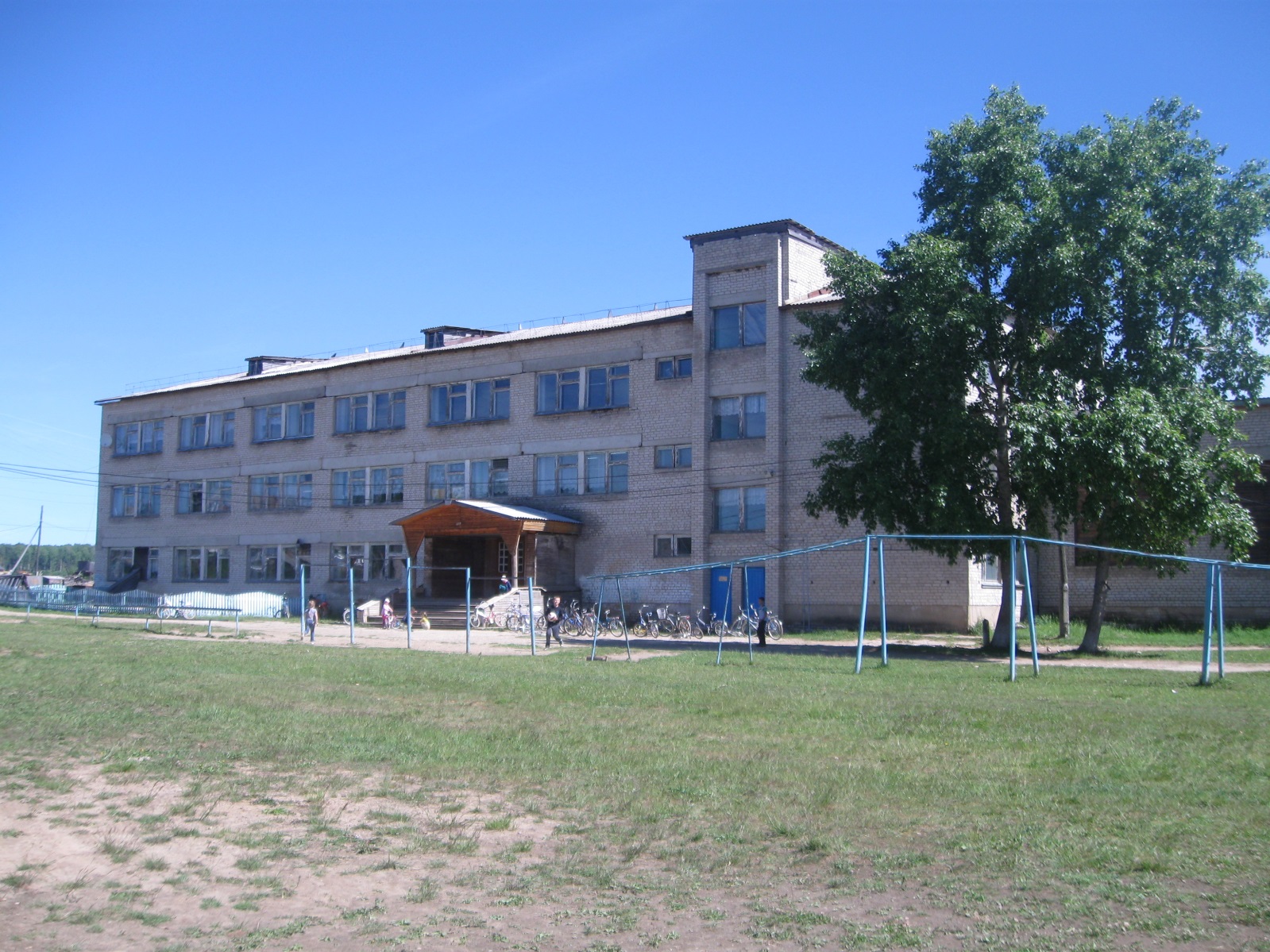 Сентябрь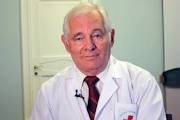 Леонид Рошаль – всемирно – известный детский хирург Воспитание трудолюбия, творчество, отношение к учению и труду, жизни.Ценности: трудолюбие, творчество, познание, истина, созидание, целеустремлённость, настойчивость в достижении целей, бережливость.Каждую третью среду месяца -  день профилактики негативных проявлений среди несовершеннолетних.16 числа каждого месяца – информация по  межэтническим отношениям. Октябрь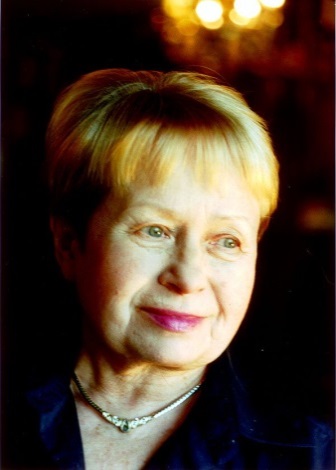 Пахмутова алекс андра Николаевна – композитор воспитание трудолюбия, теоретического отношения к учению, труду, жизни.Ценности: трудолюбие, творчество, познание, истина, сознание, целеустремлённость. 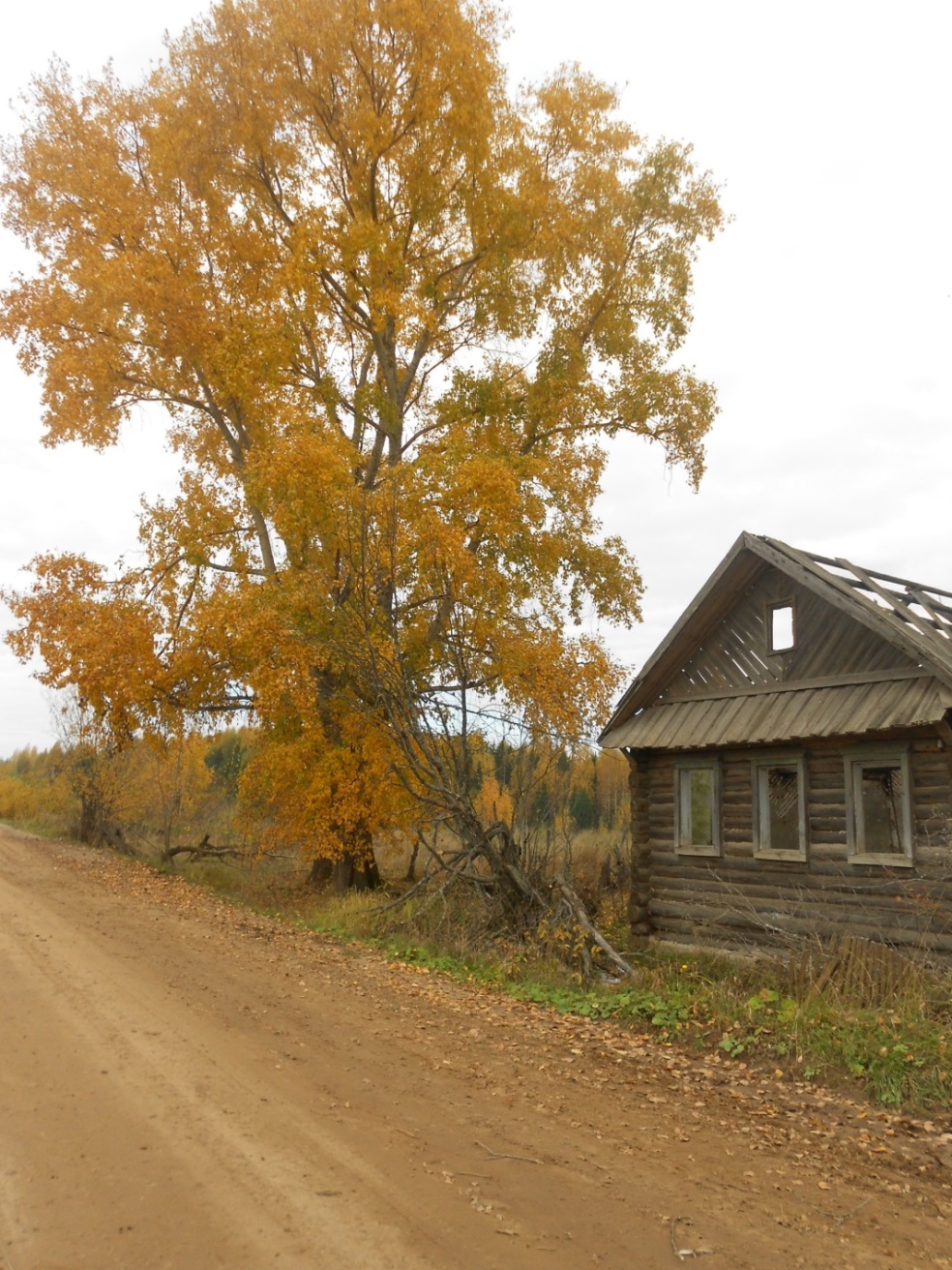 Каждую третью среду месяца -  день профилактики негативных проявлений среди несовершеннолетних.16 числа каждого месяца – информация по  межэтническим отношениям.ноябрь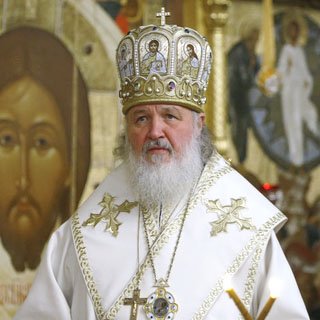 патриарх Московский и Всея Руси КИРИЛЛВоспитание нравственных чувств и эстетического сознания.Ценности: нравственный выбор, смысл жизни, справедливость, милосердие, честь, достоинство, любовь, почитание родителей, забота о старших и младших, свобода совести и вероисповедания, представление о вере, духовности, религиозной жизни человека, религиозной картиной мира.Каждую третью среду месяца -  день профилактики негативных проявлений среди несовершеннолетних.16 числа каждого месяца – информация по  межэтническим отношениям.декабрь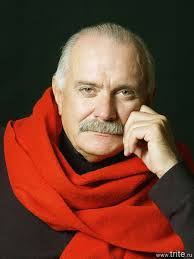 никита михалко – кинорежессёр Воспитание целостного отношения к прекрасному, формирование представления об эстетических идеалах и ценностях.Ценности: гармония, духовный мир человека, эстетическое развитие, художественное творчество. 16 числа каждого месяца – информация по  межэтническим отношениям. Отчёт за квартал по семьям, находящимся в социально – опасном положении, состоящим на учёте КДН и ЗП.Об организации работы по обеспечению доступности услуг телефона доверия. Квартальный отчёт по единому дню профилактики.Формы ежеквартальных отчётов по реализации плана мероприятий по профилактике асоциальных проявлений среди учащихся.Январь 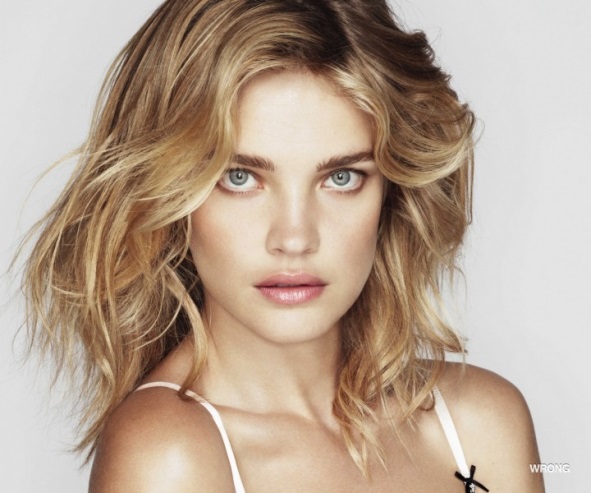 Наталья Водянова  - модель.Воспитание целостного отношения к прекрасному, формирование представления об эстетических идеалах и ценностях.Ценности: Красота, гармония, духовный мир человека, художественное творчествоКаждую третью среду месяца -  день профилактики негативных проявлений среди несовершеннолетних.16 числа каждого месяца – информация по  межэтническим отношениямФевраль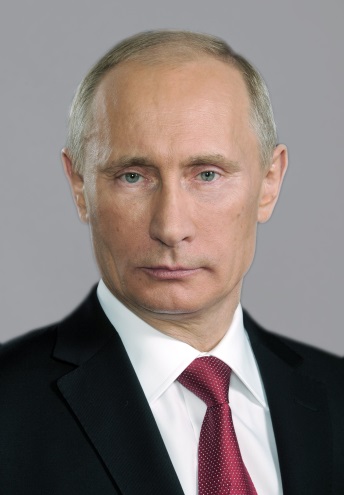                                                                                                Президент РФ Путин В.В.Воспитание гражданственности, патриотизма, уважения к правам, свободам и обязанностям человека.Ценности: любовь к России, к своему народу, к своей малой родине, служению Отечеству, правовое государствоКаждую третью среду месяца -  день профилактики негативных проявлений среди несовершеннолетних.16 числа каждого месяца – информация по  межэтническим отношениямМарт 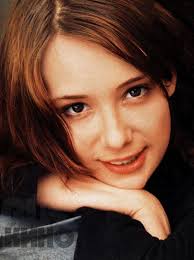  Чулпан ХаматоваВоспитание нравственных чувств и эстетического сознанияЦенности: нравственный выбор, смысл жизни, справедливость, милосердие, честь, достоинство, любовь, почитание родителей, забота о старших и младших, свобода совести и вероисповедания, представление о вере, духовности, религиозной жизни человека, религиозной картиной мира.16 числа каждого месяца – информация по  межэтническим отношениям. Отчёт за квартал по семьям, находящимся в социально – опасном положении, состоящим на учёте КДН и ЗП.Об организации работы по обеспечению доступности услуг телефона доверия. Квартальный отчёт по единому дню профилактики.Формы ежеквартальных отчётов по реализации плана мероприятий по профилактике асоциальных проявлений среди учащихся.Апрель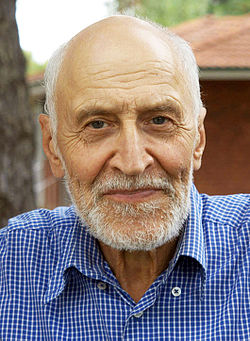 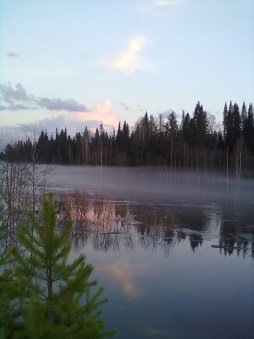 Дроздов Николай НиколаевичВоспитание ценностного отношения к природе, окружающей среде.Ценности: любовь к России, к своему народу, к своей малой родине, служению Отечеству, правовое государствоКаждую третью среду месяца -  день профилактики негативных проявлений среди несовершеннолетних.16 числа каждого месяца – информация по  межэтническим отношениям.Май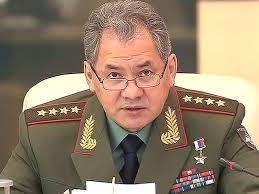 Сергей Шойгу  - Воспитание гражданственности, патриотизма, уважения к правам, свободам и обязанностям человека.Ценности: любовь к России, к своему народу, к своей малой родине, служению Отечеству, правовое государствоКаждую третью среду месяца -  день профилактики негативных проявлений среди несовершеннолетних.16 числа каждого месяца – информация по  межэтническим отношениямиюнь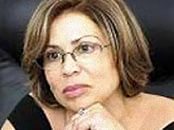 Ирина Роднина                      Формирование ценного отношения к здоровью и ЗОЖ.Ценности:                     Здоровье  физическое, социальное, активный ЗОЖ                                             (здоровье членов семьи и школьного коллектива)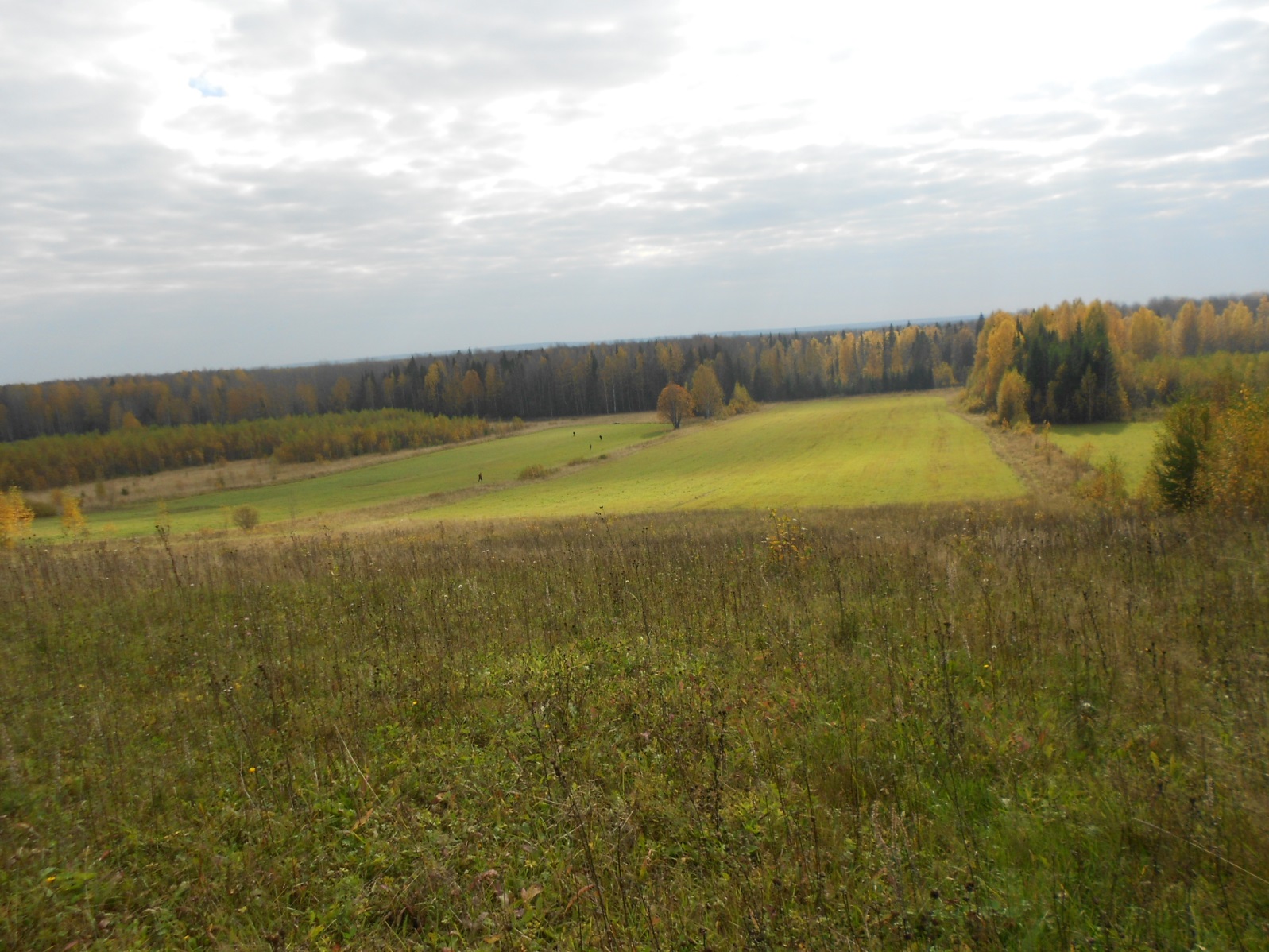 ИЮЛЬАвгустКаждую третью среду месяца -  день профилактики негативных проявлений среди несовершеннолетних.16 числа каждого месяца – информация по  межэтническим отношениям.ПНВТСРЧТПТСБВС1«День знаний»2 запись в кружки секции 3Месячник правового воспитания школьников45«Операция «Внимание – дети!6789Спартакиада«Осенний кросс»101112 Телефон доверия в моей жизни13815161718ДиагностикаУпотребления ПАВ1920922«Учимся беречь энергию»23242526Туристический слёт27102930«Посвящение в пятиклассники»ПНВТСРЧТПТСБВС1«День пожилого человека»234День учителя567Спартакиада«Осенний бал»891011 Спортивные соревнования ОФП12131415Акция «Помним»161718192021222324252627282930«Посвящение в старшеклассники»31ПНВТСРЧТПТСБВС1Месячник толерантности2Месячник «Подросток и закон»345Акция: «Мир без пагубных привычек678 Спортивные соревнования ОФП910 Школьникам про экстремизм11 Творчество юных за безопасность дорожного движения1213141516171819 Телефон доверия для школьников2021Агитбригада«Быть здоровым – это модно»222324252627282930 День материПН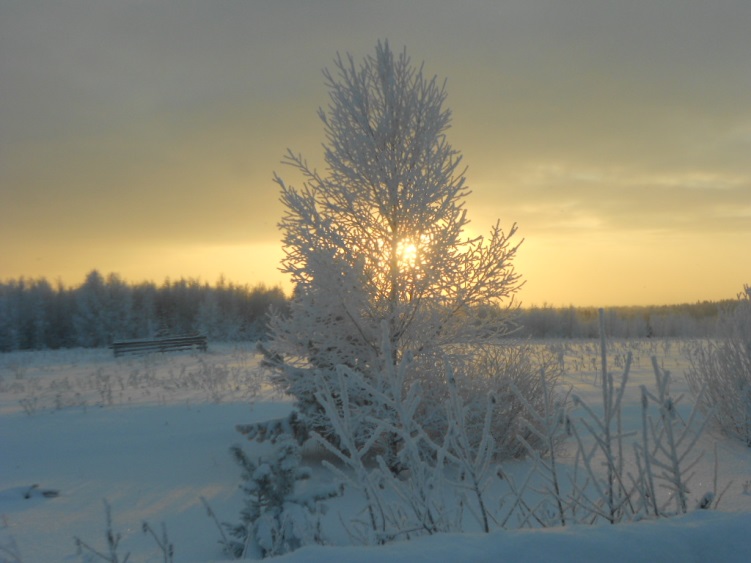 ВТСРЧТПТСБВС123456Районные олимпиады789101112 Спортивная лыжня131415161718192021222324252627 Конкурс новогодних игрушек«Чудо ёлка»2829Новогодний серпантин3031ПН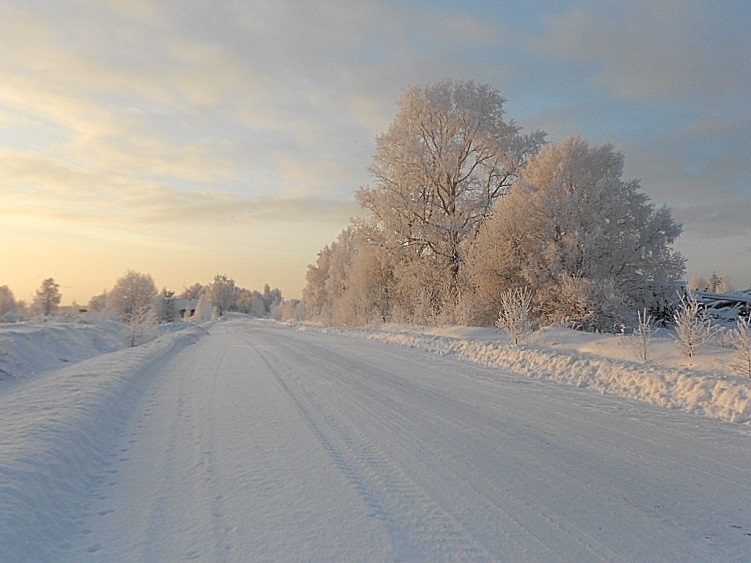 ВТСРЧТПТСБВС1 Блок занятий«Здоровье не купишь, его разум дарит»2245678Классные часы «Что вредит вашему здоровью»910111213Аукцион «Спасибо»141516171819202122«Моё здоровье»2324 Конкурс «Учитель года252627Конкурс снежных фигур282930ПН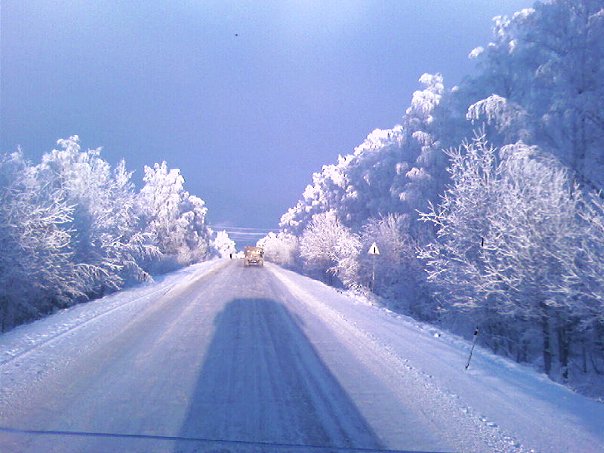 ВТСРЧТПТСБВС2Кл. часы по формированию ЗОЖ345678910111213 Губернаторские состязания14151617Акция «Посылка солдату»181920212223«Богатырские забавы»ДК2425262728 ПНВТСРЧТПТСБВС2 Правовой месячник«Проступок, правонарушение, преступление»3456«Девицы – мастерицы» ДК78910спартакиада111213141516171819Выставка поделок«Чудеса своими руками»20212223Правовая викторина24252627Театральный фестиваль28 293031ПНВТСРЧТПТСБВС1Месячник профориентации23Классные часы: «Профессии, которые выбирают нас»4567Всемирный День здоровья8 спринт«О вреде наркотиков»91011 1213«Здоровые дети – здоровая нация» ФАП14151617Акция: Миллион добрых дел181920212223Конкурс «Гимн воде»24Неделя детско – юношеской книги2526272829 АКЦИЯ «Наш дом – Земля»3031ПН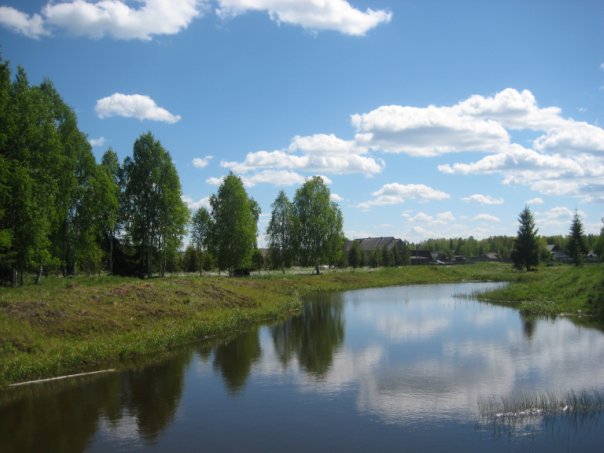 ВТСРЧТПТСБВС1 1234Вахта памяти56Акция «Георгиевская ленточка»78Ступени великой Победы910111213141516171819Игра: «День пионерии»20212223 2425262728 Выпускные вечера29День защиты детей30Летняя оздоровительная площадкаВыпускные вечераАкция: «Свеча памяти»День молодёжиТрудовая практикаКрасивая школа22День российского флагаКонференция педагогов